ENERGY & POWER SYSTEMSWhat, where, when, why, and how are energy and power systems?Presentation ActivityHydroelectricWindNuclearSolarFuel CellBiofuelsMechanical Energy-Kinetic & PotentialFossil FuelsFirst Law of Thermodynamics & Second Law of Thermodynamics Thermal / Gravitational / Sound / Elastic / Electromagnetic EnergyGeothermal / HydrothermalTidalNuclearCold FusionCogenerationWater Powered Car/HydrolysisExhaustible/Inexhaustible/  RenewableDIRECTIONS: Create a PowerPoint presentation based on your selected power source.  Use the checklist below as you develop the presentation.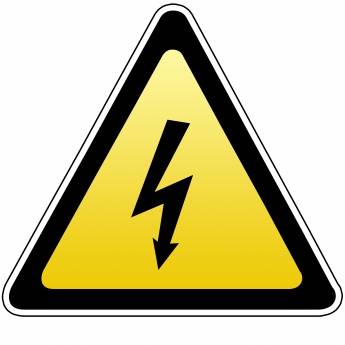 Explain:	What your system is 		What your system does		How does the system do itBe sure to cover all answer the what, where, why, how questionsComment on what technological developments or future improvements that will impact your power sourceUse appropriate graphics and  imagesUse video if possible and appropriateBe sure to have and explain a diagram of the systemCreate a handout to supplement the presentation.  This should contain the nuts and bolts about what students needs to know about the systemThe presentation must have a sources page (MLA) use this link to help you with the citations:      www.knightcite.comBe knowledgeable and present the information to the class on your assigned day.